В декабре учащиеся 8.9.10.11 классов приняли участие в онлайн уроках финансовой грамотности. Уроки проводились по темам: «Всё про кредит или четыре правила, которые помогут», «Пять простых правил, чтобы не иметь проблем с долгами», «С деньгами на Ты или зачем быть финансово грамотным?» На уроках ребята познакомились с основными принципами финансово активного и грамотного человека. Узнали  как правильно планировать свой личный и семейный бюджет и распоряжаться финансовыми средствами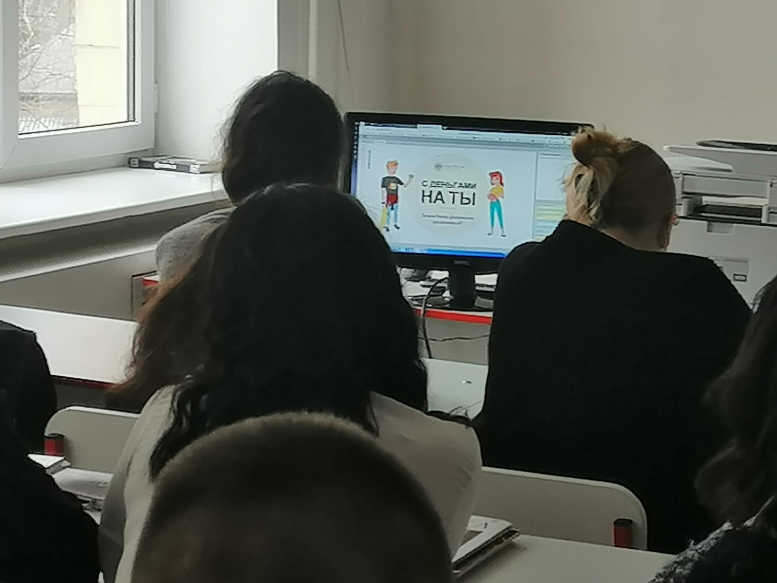 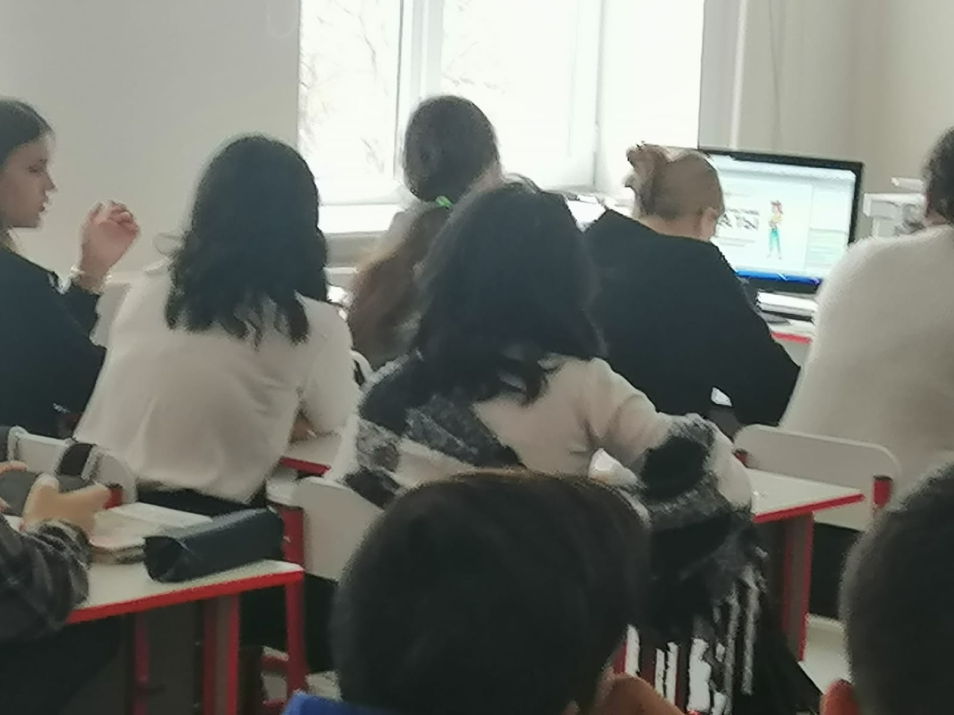 